مقدمةمنذ الجمعية العالمية لتقييس الاتصالات لعام 2012، أحرز قطاع تقييس الاتصالات تقدماً في الأنشطة المتصلة بالأمن السيبراني. وقد طرأت بعض التغيرات في مشهد تهديدات الأمن السيبراني. وثمة حاجة لتعزيز أنشطته ودراسة الإشكالات الأمنية الناشئة في فترة الدراسة المقبلة (2020-2017).وتقتضي الضرورة تحديث القرار 50 ليعبر عن التغيرات والتطورات التي حدثت منذ عام 2012.المقترحتود إدارات أعضاء جماعة آسيا والمحيط الهادئ للاتصالات أن تقترح إدخال تعديلات على القرار 50 بشأن الأمن السيبراني على النحو الوارد في الملحق.MOD	APT/44A13/1القـرار 50 (المراجَع في )الأمن السيبراني(فلوريانوبوليس، 2004؛ جوهانسبرغ، 2008؛ دبي، 2012)إن الجمعية العالمية لتقييس الاتصالات ()،إذ تشير إلى أ )	القرار 130 (المراجَع في ) لمؤتمر المندوبين المفوضين، بشأن دور الاتحاد في مجال بناء الثقة والأمن في استخدام تكنولوجيا المعلومات والاتصالات (ICT)؛)	القرار 181 (غوادالاخارا، 2010) لمؤتمر المندوبين المفوضين، بشأن التعاريف والمصطلحات المتعلقة ببناء الثقة والأمن في استعمال تكنولوجيا المعلومات والاتصالات؛)	عن الجمعية العامة للأمم المتحدة، بشأن إرساء ثقافة عالمية للأمن السيبراني؛)	القرار 45 (المراجَع في ) الصادر عن المؤتمر العالمي لتنمية الاتصالات (WTDC)؛)	القرار 52 (المراجَع في دبي، 2012) لهذه الجمعية، بشأن مكافحة الرسائل الاقتحامية والتصدي لها؛)	القرار 58 (المراجَع دبي، 2012) لهذه الجمعية، بشأن تشجيع إنشاء أفرقة وطنية للتصدي للحوادث الحاسوبية لا سيما في البلدان النامية،وإذ تضع في اعتبارها أ )	الأهمية الحاسمة للبنية التحتية لتكنولوجيا المعلومات والاتصالات في النشاط الاجتماعي والاقتصادي بجميع أشكاله تقريباً؛)	أنه بغية حماية البنى التحتية العالمية للاتصالات/تكنولوجيا المعلومات والاتصالات من تهديدات وتحديات تطور مجال الأمن السيبراني، هناك حاجة إلى إجراءات وطنية وإقليمية ودولية منسقة؛)	أن قطاع تقييس الاتصالات عليه أن يؤدي دوراً في إطار ولايته واختصاصاته فيما يتعلقإذ تضع في اعتبارها )،وإذ تضع في اعتبارها كذلك أ )	أن التوصية ITU-T X.1205 تقدم تعريفاً ووصفاً للتكنولوجيات ومبادئ لحماية الشبكات؛ب)	أن التوصية ITU-T X.805 تقدم إطاراً منهجياً لتحديد نقاط الضعف الخاصة بالأمن وأن التوصية ITU-T X.1500 تقدم نموذج تبادل معلومات الأمن السيبراني (CYBEX) وتناقش التقنيات التي يمكن استخدامها لتسهيل تبادل معلومات الأمن السيبراني؛ج)	أن لقطاع تقييس الاتصالات واللجنة التقنية الأولى المشتركة بين المنظمة الدولية للتوحيد القياسي (ISO) واللجنة الكهرتقنية الدولية (IEC) مجموعة هامة من المواد المنشورة والأعمال الجارية التي لها صلة مباشرة بهذا الموضوع والتي ينبغي مراعاتها،َوإذ تقر أ )	بالنواتج ذات الصلة للقمة العالمية لمجتمع المعلومات (WSIS) التي حددت الاتحاد الدولي للاتصالات بصفته منسقاً ومسهلاً لخط العمل جيم5 (بناء الثقة والأمن في استعمال تكنولوجيات المعلومات والاتصالات))	بالبرنامج العالمي للأمن السيبراني الصادر عن الاتحاد الذي يعزز التعاون الدولي الرامي إلى اقتراح استراتيجيات للتوصل إلى حلول تعزز الثقة والأمن في استعمال تكنولوجيا المعلومات والاتصالات،وإذ تقر كذلكوإذ تلاحظ أ )	جدية النشاط والاهتمام لوضع معايير للأمن وتوصيات بشأن الاتصالات/تكنولوجيا المعلومات والاتصالات في لجنة الدراسات 17 لقطاع تقييس الاتصالات، لجنة الدراسات الرائدة المعنية بالأمن، وغيرها من هيئات التقييس، بما فيها مجموعة التعاون لوضع معايير عالمية؛ب)	ضرورة مواءمة الاستراتيجيات والمبادرات الوطنية والإقليمية والدولية إلى أقصى حد ممكن من أجل تلافي الازدواجية وتحقيق الاستعمال الأمثل للموارد؛)	أن من شأن التنسيق والتعاون بين المنظمات العاملة على قضايا الأمن تعزيز التقدم والمساهمة في بناء ثقافة الأمن السيبراني والحفاظ عليهاتقـرر	أن يواصل قطاع تقييس الاتصالات، في إطار، نشر الوعي بالحاجة إلى الدفاع عن أنظمة المعلومات والاتصالات ضد مخاطر الهجمات السيبرانية ومواصلة تعزيز التعاون بين المنظمات الدولية والإقليمية الملائمة من أجل تعزيز تبادل المعلومات التقنية في ميدان أمن شبكات المعلومات والاتصالات؛	أن يعمل قطاع تقييس الاتصالات بتعاون وثيق مع قطاع تنمية الاتصالات، لا سيما في سياق المسألة ؛	أن يواصل قطاع تقييس الاتصالات العمل على وضع وتحسين المصطلحات والتعاريف المتصلة ببناء الثقة والأمن في استخدام الاتصالات/تكنولوجيا المعلومات والاتصالات، بما فيها مصطلح الأمن السيبراني؛7	أنه ينبغي تعزيز العمليات العالمية المتسقة والتي تسمح بالتشغيل البيني، بغية تبادل المعلومات المتعلقة بالاستجابة للحوادث؛8	أن جميع لجان الدراسات التابعة لقطاع تقييس الاتصالات الفريق الاستشاري لتقييس الاتصالات (TSAG) بانتظام بتقارير بشأن أمن الاتصالات/تكنولوجيا المعلومات والاتصالات؛9	أن تواصل لجان الدراسات التابعة لقطاع تقييس الاتصالات إقامة الاتصال مع المنظمات المعنية بوضع المعايير (SDO) وغيرها من الهيئات النشطة في هذا المجال، مثل اللجنة التقنية الأولى المشتركة بين المنظمة الدولية للتوحيد القياسي واللجنة الكهرتقنية الدولية، ومنظمة التعاون والتنمية في الميدان الاقتصادي (OECD) وفريق العمل المعني بالاتصالات والمعلومات التابع لرابطة التعاون الاقتصادي لآسيا والمحيط الهادئ (APEC-TEL)، وفريق مهام هندسة الإنترنت (IETF)؛	أن تواصل لجنة الدراسات 17 عملها بشأن المسائل المثارة في القرار 130 (المراجَع في )،تكلف مدير مكتب تقييس الاتصالات1	بأن يقوم، استناداً إلى قاعدة المعلومات المرتبطة "بخارطة الطريق الخاصة بمعايير الأمن لتكنولوجيات المعلومات والاتصالات" وجهود قطاع تنمية الاتصالات بشأن الأمن السيبراني، وبمساعدة المنظمات الأخرى ذات الصلة، بإعداد جرد للمبادرات والأنشطة الوطنية والإقليمية والدولية الرامية، بهدف تعزيز المواءمة العالمية للاستراتيجيات والنهج إلى أقصى الحدود الممكنة في هذه المجالات ذات الأهمية البالغة؛	بمواصلة الاعتراف بالدور الذي تؤديه المنظمات الأخرى ذات الخبرات والتجارب في مجال معايير الأمن والتنسيق مع هذه المنظمات حسب الاقتضاء	بمواصلة متابعة أنشطة القمة العالمية لمجتمع المعلومات (WSIS) بشأن بناء الثقة والأمن في استعمال تكنولوجيا المعلومات والاتصالات، بالتعاون مع أصحاب المصلحة المعنيين وذلك كسبيل من سبل تبادل المعلومات على الصعيد العالمي بشأن المبادرات الوطنية والإقليمية والدولية وغير التمييزية المتعلقة بالأمن السيبراني؛	بالتعاون مع مكتب تنمية الاتصالات، فيما يتعلق بأي بند يخص الأمن السيبراني 45 (المراجَع في ) للمؤتمر العالمي لتنمية الاتصالات؛	بمواصلة التعاون مع برنامج الأمن السيبراني العالمي للأمين العام ومع الشراكة الدولية متعددة الأطراف لمكافحة التهديدات السيبرانية (الاتحاد الدولي للاتصالات - إمباكت)، ومشروع FIRST وغيرها من المشاريع العالمية والإقليمية الأخرى، حسب الاقتضاء، وإقامة علاقات وشراكات مع المنظمات والمبادرات الإقليمية والدولية المختلفة المتصلة بالأمن السيبراني؛تدعو الدول الأعضاء وأعضاء القطاع والمنتسبين إليه والهيئات الأكاديمية، حسب الاقتضاءإلى التعاون والمشاركة بفعالية في تنفيذ هذا القرار والإجراءات المرتبطة به___________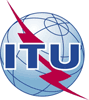 الجمعية العالمية لتقييس الاتصالات (WTSA-16)الحمامات، 25 أكتوبر - 3 نوفمبر 2016الجمعية العالمية لتقييس الاتصالات (WTSA-16)الحمامات، 25 أكتوبر - 3 نوفمبر 2016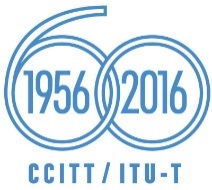 الجلسة العامةالجلسة العامةالإضافة 13
للوثيقة 44-Aالإضافة 13
للوثيقة 44-A3 أكتوبر 20163 أكتوبر 2016الأصل: بالإنكليزيةالأصل: بالإنكليزيةإدارات أعضاء جماعة آسيا والمحيط الهادئ للاتصالاتإدارات أعضاء جماعة آسيا والمحيط الهادئ للاتصالاتإدارات أعضاء جماعة آسيا والمحيط الهادئ للاتصالاتإدارات أعضاء جماعة آسيا والمحيط الهادئ للاتصالاتمقترح لتعديل القـرار 50 للجمعية العالمية لتقييس الاتصالات لعام 2012 - الأمن السيبرانيمقترح لتعديل القـرار 50 للجمعية العالمية لتقييس الاتصالات لعام 2012 - الأمن السيبرانيمقترح لتعديل القـرار 50 للجمعية العالمية لتقييس الاتصالات لعام 2012 - الأمن السيبرانيمقترح لتعديل القـرار 50 للجمعية العالمية لتقييس الاتصالات لعام 2012 - الأمن السيبرانيتقترح إدارات أعضاء جماعة آسيا والمحيط الهادئ للاتصالات، طي هذه الوثيقة، إدخال تعديلات على القرار 50.ملخص: